Directions for Continuous Program Improvement Plan (Required Element 2.3)Background: The Continuous Program Improvement Plan (CPIP) is used to document the strengths and areas for improvement of the program identified through the program evaluation process and strategies that the program plans to implement to maintain program strengths and address areas for improvement. All programs must have a Continuous Program Improvement Plan. Directions:Using the table below:In column b, list strengths and areas for improvement resulting from the program evaluation process relative to the components listed in the table below. Include any additional strengths or areas for improvement by adding rows to the bottom of the table. In column a, indicate the year it was identified. If one-year pass rate is below the benchmark (80% RDN over a three-year period as indicated in the Pearson VUE report) this should be listed as an area for improvement; and short- and long-term strategies to address this must be described. Consider including strategies for addressing admission requirements, academic counseling, credentialing exam preparation, and other areas that could impact pass rate under the appropriate component in the table. In column c, include the outcomes of the objectives in the Program Evaluation Plan (PEP) and other sources to indicate how the program has identified strengths and areas for improvement. Any program objective that is not met is considered an area for improvement and must be addressed. 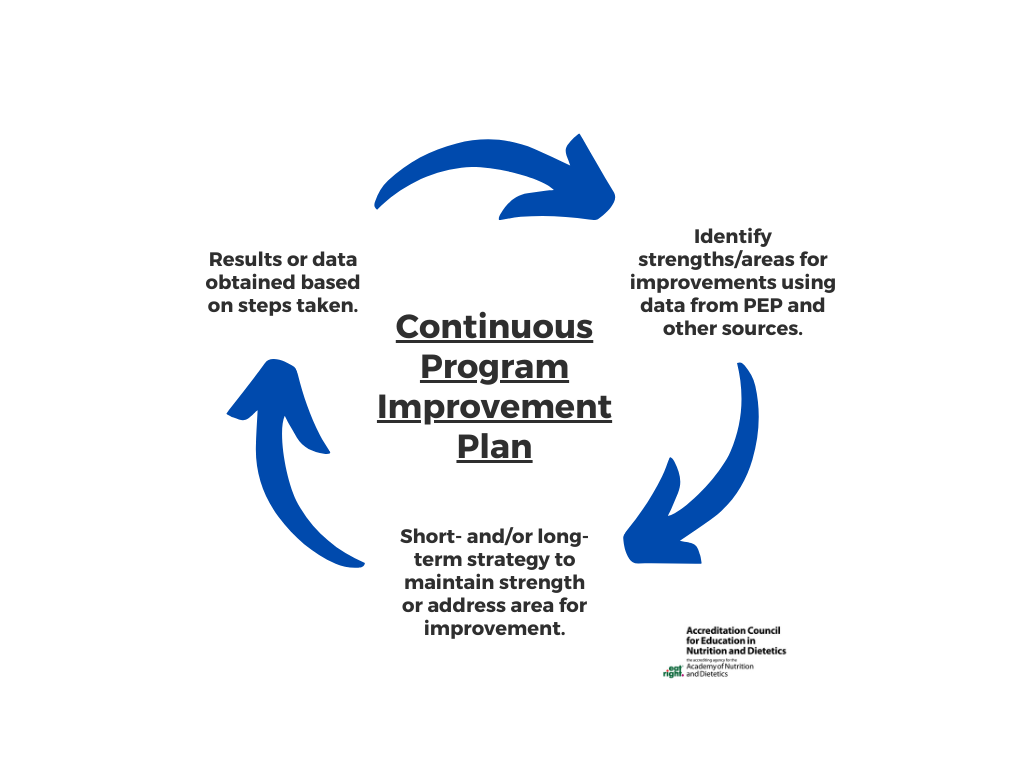 In column d, include short- or long-term strategies to maintain strengths or address areas for improvement with an implementation timeline.  A short-term strategy is one that will be completed within three years. A long-term strategy is anything greater than three years.  In column e, update the results or data provided in column c, if available, based on the implementation of the short- and long-term strategies. (Note that the continuous program improvement process is a circular process where the results in column e inform the program whether its strategies are effective.) If any rows below do not apply to your program or program type, please type “N/A”. Address diversity, equity and inclusion regarding Required Elements 3.2b, 3.2c, 5.2d, 5.3c, 7.1 and/or 8.1d, as applicable.EXAMPLE<Name of your program goes here>Continuous Program Improvement Plan (Required Element 2.3)All Program Types
Date of Last Accreditation Site Visit Review Policies and ProceduresPolicies and ProceduresPolicies and ProceduresPolicies and ProceduresPolicies and ProceduresYear Identified b) Identify strengths and/or areas for improvement resulting from the program evaluation processc) Data from PEP and other sources used to identify this strength or area for improvement d) Short- or long-term strategy to maintain strength or address area for improvement (with timeframe for implementing strategies) (Note: Continue is not a timeframe) e) Results or data obtained based on steps taken to date.2021Improvement Needed:Policy revision and updateIncomplete remediation policy noted when a student presented with tardiness issues in food labDiscuss issue with department’s Students Affairs Committee and revise policy regarding issues that call for remediation and the steps to take (Spring 2021)Determine after policy is implemented whether additional revisions are required1.a. Announced in all Fall 2021 departmental courses the need for an advising appointment in Spring Semester prior to Fall Semester course registration1.b. Added revised policy to student handbook for Fall 2021 distribution2. Place on Spring 2022 and 2023 Students Affairs Committee agendas to determine if remediation policy was used again and whether it was successful in dealing with the issues2021Strength RE 8.1d: Student dress code reflects cultural integrationAfter attending DEI webinar, determined whether student dress code reflects cultural dignity and inclusion; results of graduate survey indicate concerns that dress code is not culturally sensitiveDiscussed issue with officers of the Student Dietetic Organization (Spring 2021)Ad hoc committee of students reviewed dress code policy and suggested minor revisions Recommendations discussed at spring faculty meeting and adopted; Added revised policy to student handbook for Fall 2021 distributionReview future graduate survey responses regarding dress code policyCurriculumCurriculumCurriculumCurriculumCurriculuma) Year Identifiedb) Identify strengths and/or areas for improvement resulting from the program evaluation processc) Data from PEP and other sources used to identify this strength or area for improvement d) Short- or long-term strategy to maintain strength or address area for improvement (with timeframe for implementing strategies)  (Note: Continue is not a timeframe) e) Results or data obtained based on steps taken to date.2020Improvement Needed: Students sign up for courses out of sequence; course instructor drops students from course; student cannot register for required course because it is fullPEP program completion objective data 80% of students complete within 150% of program length:2018-2020: 40/60 (67%) Not metDiscuss issue with academic advisors and faculty (Invite advisors to faculty curriculum meeting Fall 2020)Introduce importance of following curriculum schedule to students in Intro to Dietetics course (Fall 2020)Monitor program completion rate from PEP annually prior to Fall faculty curriculum meetingPolicies revised to require students meet with academic advisor each spring; Students informed that this requirement will be implemented spring 2021. PEP program completion objective:2019-2021: 70% (Not met)2020-2022: Not Yet Available2021-2023: Not Yet Available2021Strength: Solid preparation for calculating nutritional needs for individuals throughout the lifespan that aids them in higher level courseworkNutrition through the Lifecycle, Nutrition Assessment, Medical Nutrition Therapy Course EvaluationsMonitor course evaluations and student grades in the courses annuallyStudents indicate high level of comfort with calculating nutrient needs for individuals on course evaluations; Target not to fall below an average score of 4.8/6.0 in any of the three courses.2021: 5.2 (Met)2022: Not Yet Available2023: Not Yet AvailablePolicies and ProceduresPolicies and ProceduresPolicies and ProceduresPolicies and ProceduresPolicies and Proceduresa) Year Identified b) Identify strengths and/or areas for improvement resulting from the program evaluation processc) Data from PEP and other sources used to identify this strength or area for improvement d) Short- or long-term strategy to maintain strength or address area for improvement (with timeframe for implementing strategies)  (Note: Continue is not a timeframe) e) Results or data obtained based on steps taken to dateCurriculumCurriculumCurriculumCurriculumCurriculuma) Year Identifiedb) Identify strengths and/or areas for improvement resulting from the program evaluation processc) Data from PEP and other sources used to identify this strength or area for improvement d) Short- or long-term strategy to maintain strength or address area for improvement (with timeframe for implementing strategies)  (Note: Continue is not a timeframe) e) Results or data obtained based on steps taken to dateTeaching MethodsTeaching MethodsTeaching MethodsTeaching MethodsTeaching Methodsa) Year Identifiedb) Identify strengths and/or areas for improvement resulting from the program evaluation processc) Data from PEP and other sources used to identify this strength or area for improvement d) Short- or long-term strategy to maintain strength or address area for improvement (with timeframe for implementing strategies)  (Note: Continue is not a timeframe) e) Results or data obtained based on steps taken to dateFacultyFacultyFacultyFacultyFacultya) Year Identifiedb) Identify strengths and/or areas for improvement resulting from the program evaluation processc) Data from PEP and other sources used to identify this strength or area for improvement d) Short- or long-term strategy to maintain strength or address area for improvement (with timeframe for implementing strategies)  (Note: Continue is not a timeframe) e) Results or data obtained based on steps taken to datePreceptorsPreceptorsPreceptorsPreceptorsPreceptorsa) Year Identifiedb) Identify strengths and/or areas for improvement resulting from the program evaluation processc) Data from PEP and other sources used to identify this strength or area for improvement d) Short- or long-term strategy to maintain strength or address area for improvement (with timeframe for implementing strategies)  (Note: Continue is not a timeframe) e) Results or data obtained based on steps taken to dateResourcesResourcesResourcesResourcesResourcesa) Year Identifiedb) Identify strengths and/or areas for improvement resulting from the program evaluation processc) Data from PEP and other sources used to identify this strength or area for improvement d) Short- or long-term strategy to maintain strength or address area for improvement (with timeframe for implementing strategies)  (Note: Continue is not a timeframe) e) Results or data obtained based on steps taken to dateOtherOtherOtherOtherOthera) Year Identifiedb) Identify strengths and/or areas for improvement resulting from the program evaluation processc) Data from PEP and other sources used to identify this strength or area for improvement d) Short- or long-term strategy to maintain strength or address area for improvement (with timeframe for implementing strategies)  (Note: Continue is not a timeframe) e) Results or data obtained based on steps taken to date